EŞİNİ BUL – DONDURMALAR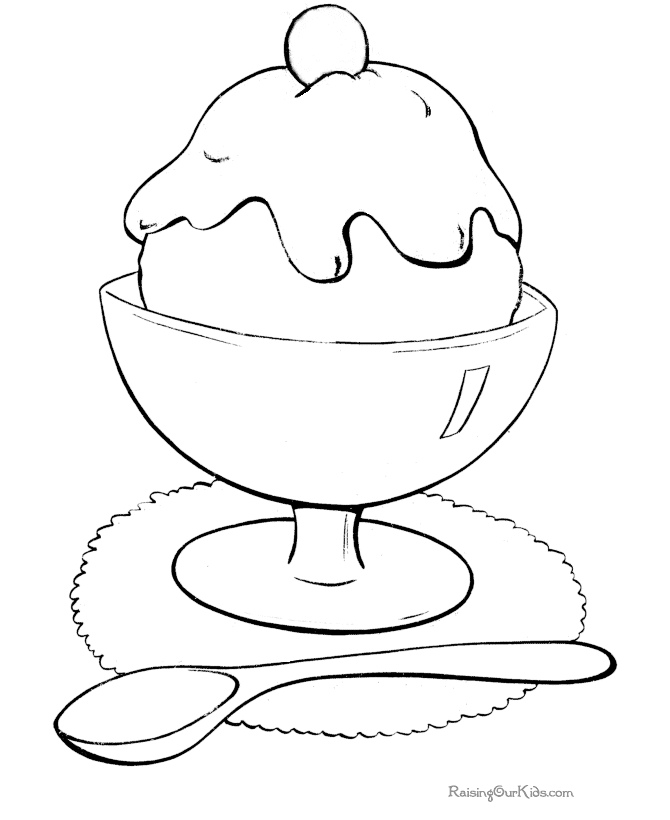 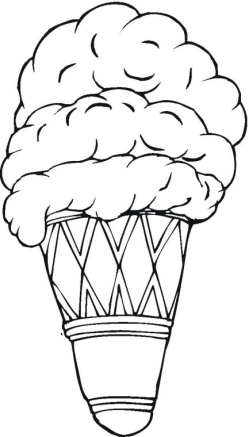 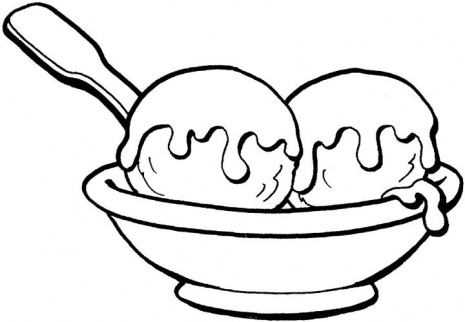 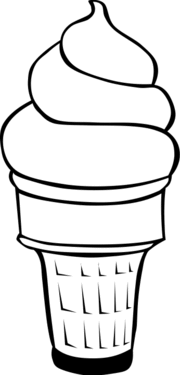 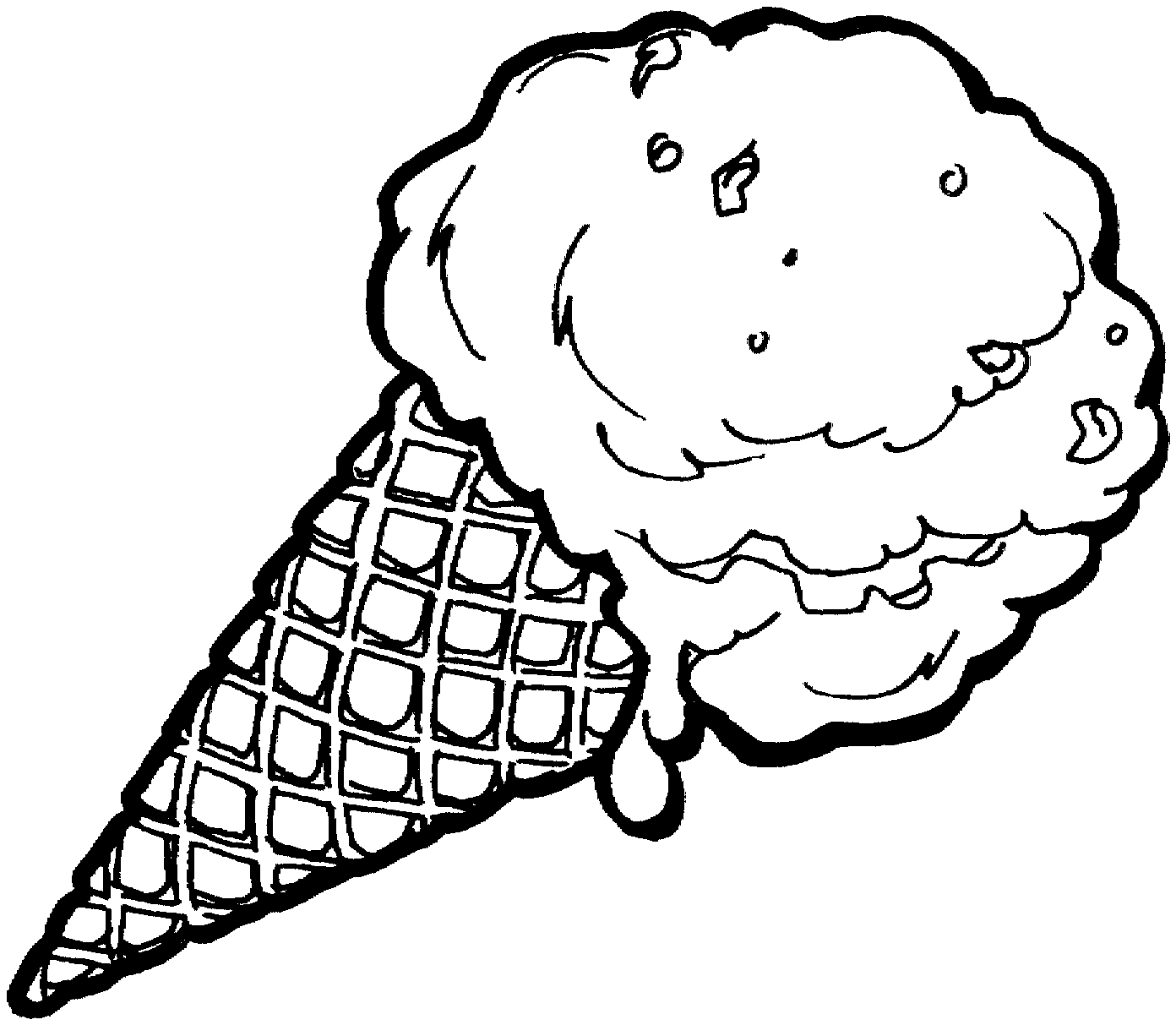 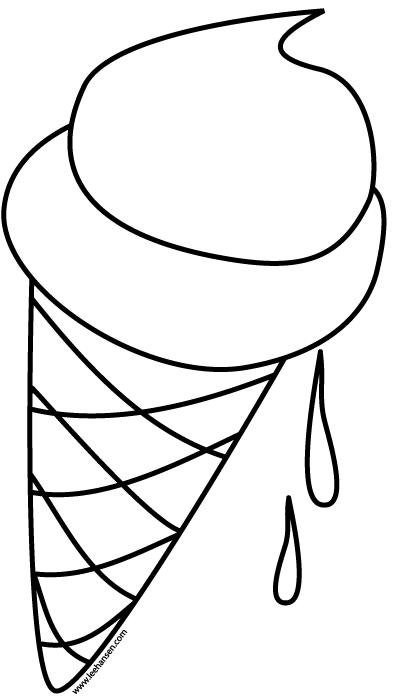 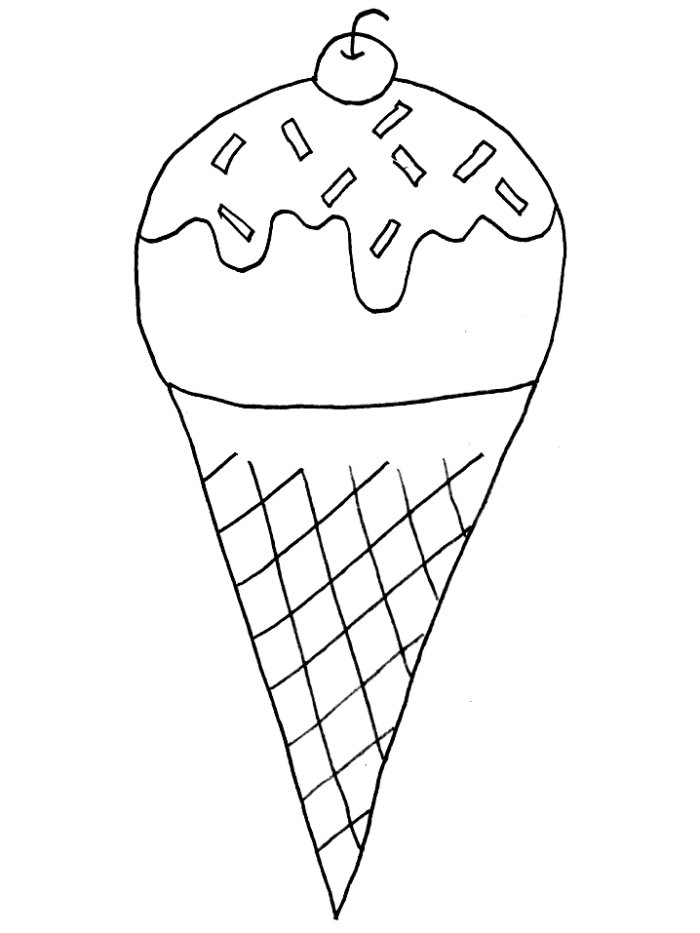 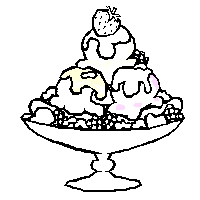                               www.egitimhane.com